Работа администрации школы по созданию условий творческой  личности. Работа с одарёнными, перспективными учащимися. Работу администрации школы по созданию условии творческой личности можно разделить на три основных направления:урочное пространствовнеурочное пространстворабота с педагогическим коллективом и с родителями.В школе ежегодно составляется план работы с одарёнными учащимися.Способность и  готовность к творчеству становится чертой личности человека, креативностью. Творческие задания на уроках возбуждают «умственный аппетит».      Здесь у каждого учителя свои секреты, находки, методические приёмы. Наши учителя ежегодно дают открытые уроки и внеклассные мероприятия. Посещают уроки  опытных и творчески  работающих учителей других школ города. Удачными и методическими грамотными были уроки в 2015 – 2016 учебном году у следующих учителей: Адиловой Асли Мусаевны, Гаджиевой Сакинат Исаевны, Магомедовой М.Д. и т.д. В школе уже восьмой  год действует центр по  работе с одарёнными учащимися. Научное общество  имеет свою программу. Руководит научным             Педагогический коллектив нашей школы старается создать детям условия для раскрытия способностей в полной мере, достижения высоких результатов в  выбранном ими виде деятельности, развития их талантов и умений.    Работа с одаренными детьми и обучаемыми, позитивно мотивированными на учебу, традиционно ведется по всем предметам и по родному языку. Ежегодно школа завоёвывает призовые места. Педагоги используют индивидуальные и групповые задания для обучения, ориентируют школьников на дополнительную литературу с указанием источника получения информации.        Участие в конкурсах, предметных олимпиадах  формирует определенные навыки и умения отвечать на вопросы, увеличивает объем знаний и расширяет кругозор.     Вся работа с одаренными детьми проводится   на уроке и  во второй половине дня. Подготовка и участие в конкурсах, олимпиадах формирует компетенции устного общения, владение письменной речью, способность брать на себя ответственность, умение участвовать в совместном принятии решений.   Работа с одаренными детьми в нашей школе ведется в плане развития организационных, учебно-познавательных , информационных и коммуникативных компетенций через:Индивидуальную работу (консультации) Массовое участие в различных предметных и внеклассных конкурсах различных уровней Интеллектуальные игры Развитие проектных методов Широкое использование компьютерной техники и Интернета Создание портфолио достижений Чествование призеров и победителей на общешкольной линейке, родительских собраниях  Одаренные дети принимали участие в предметных олимпиадах. В сентябре-октябре в школе проходил I тур предметных олимпиад.Учащихся школы, занявших призовые места  были выдвинуты на городской этап предметных олимпиад, где показали  следующие результаты:  Результаты олимпиад  по родному языку и по родной литературе 2016-2017г. МБОУ «СОШ№9»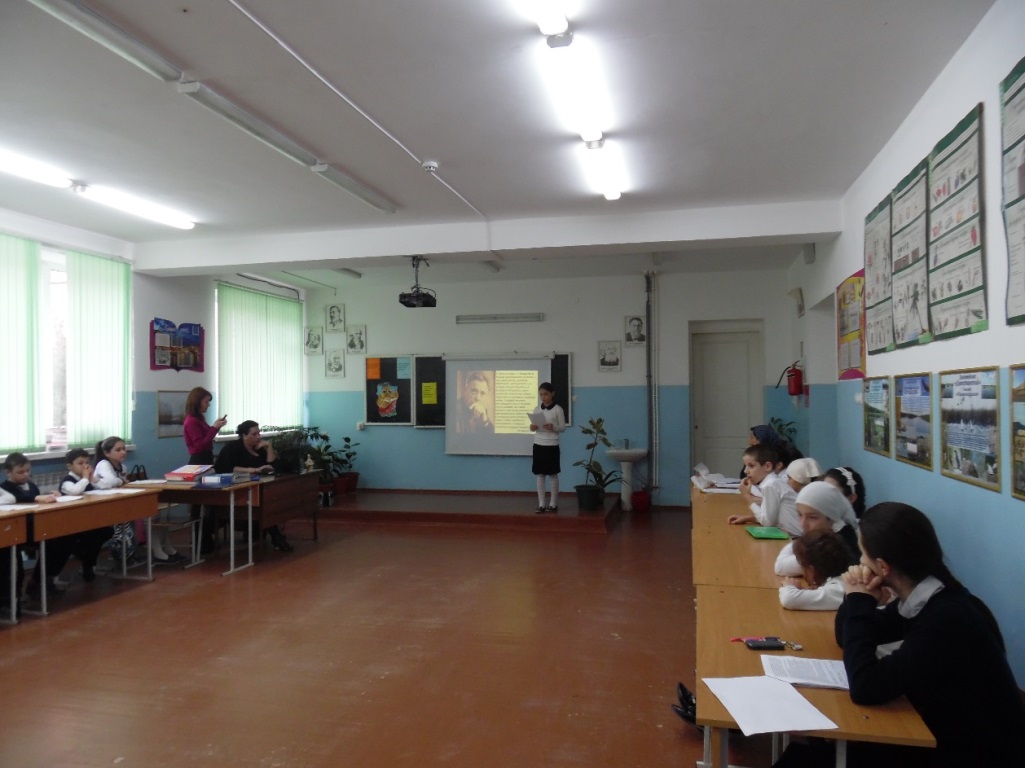 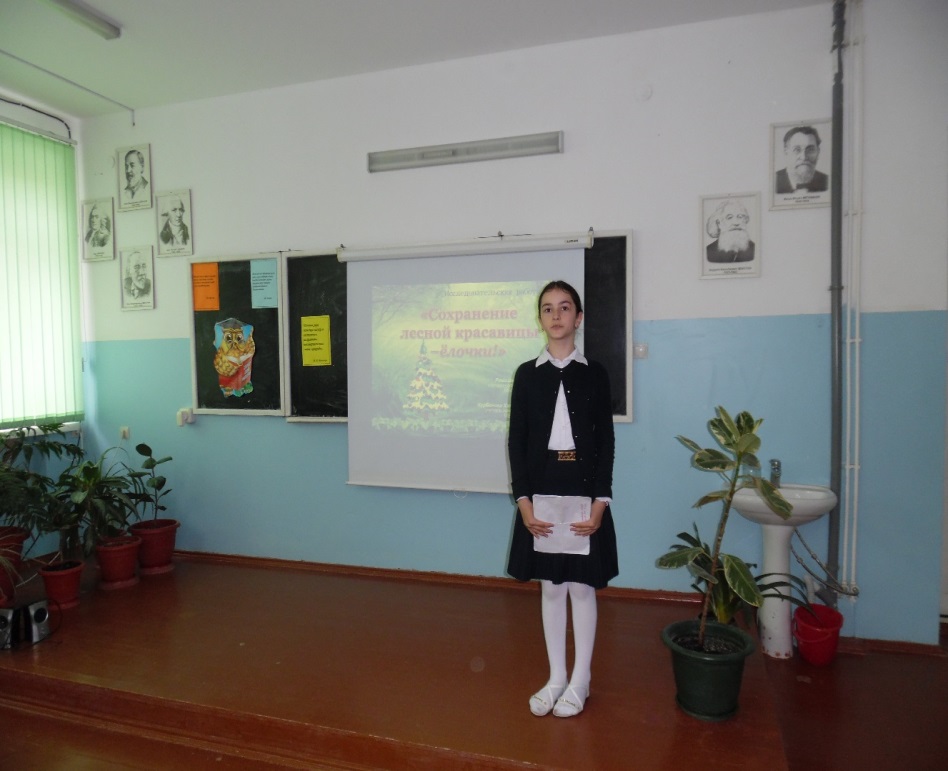 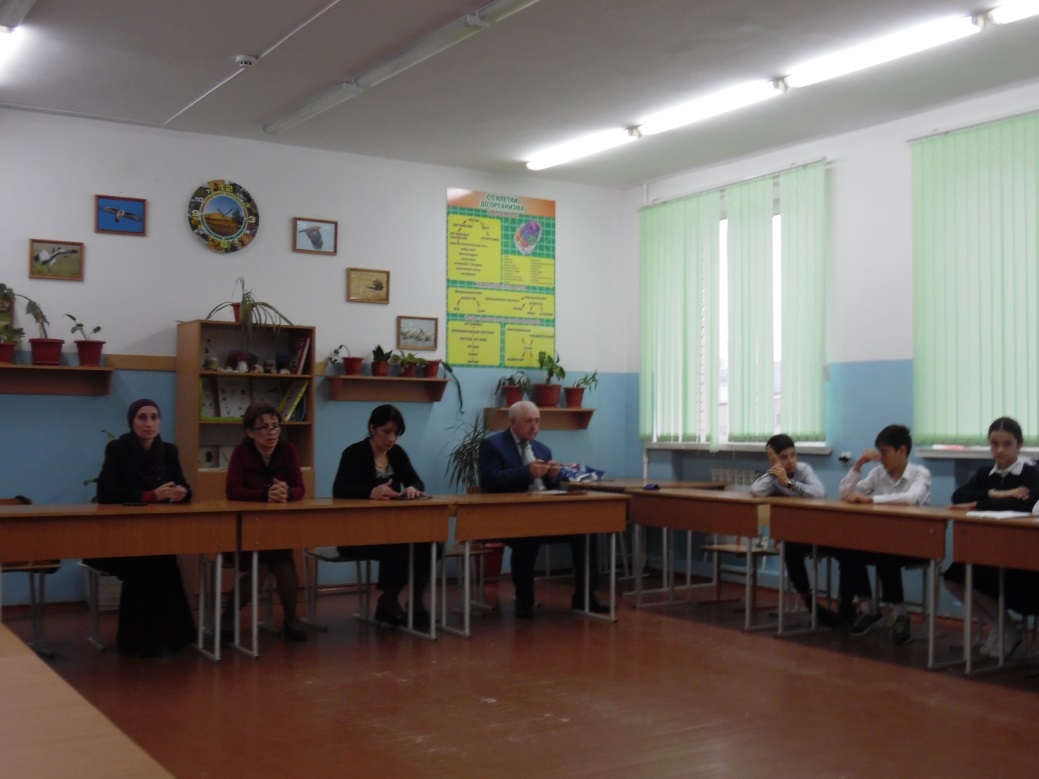 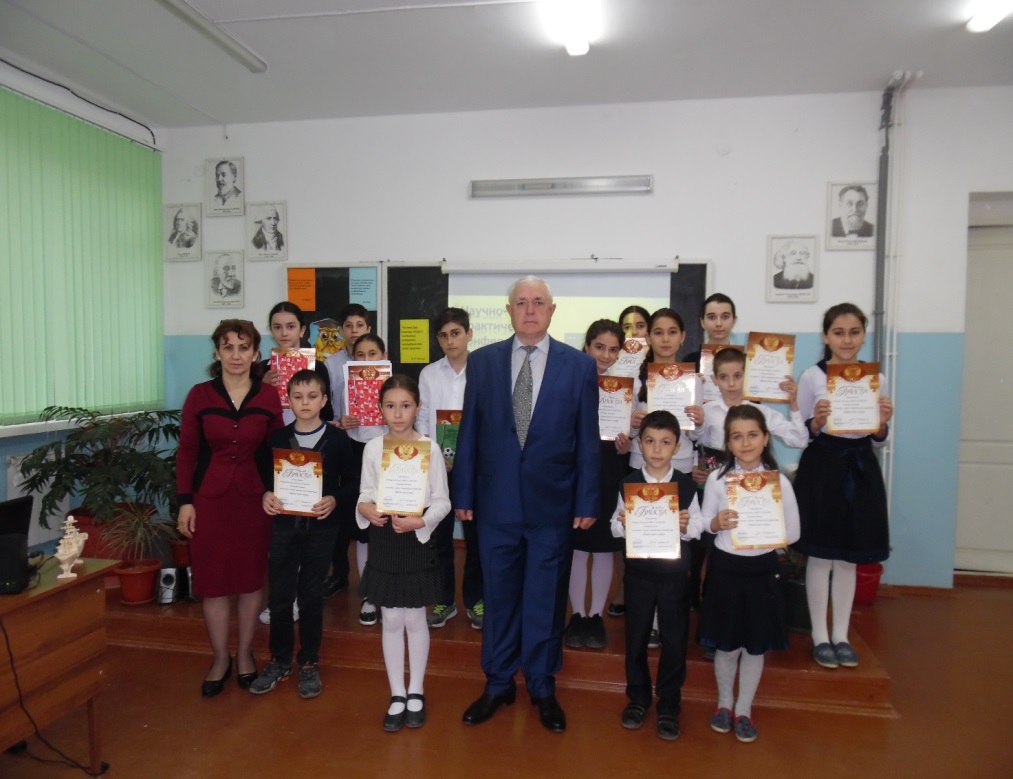 В результате проведенного анализа можно сформулировать рекомендации:Учителям:        - продолжить работу по выявлению одаренных детей,       - применять индивидуальный подход в обучении данной категории учащихся с целью развития индивидуальных форм работы с одаренными детьми;        - усилить работу по подготовке учащихся к олимпиадам;       - активизировать работу научного общества «Эрудит»;      - обеспечить условия для сотрудничества школы с творческими учреждениями города;         -нацелить свою работу с детьми для достижения больших результатов участия школьников в конкурсах.№ФИО учащихсяКласс Предмет Место БаллыФИО учителяУмакаева Хапсат7 «а»Кумыкская литература290Магомедова З.К.Умакаева Хапсат7 «а»Кумыкский язык365Магомедова З.К.Ашурбеков Гаджимагомед7Табасаранский язык263Адилова А.М.Ибрамхалилова Бесханум7Лезгинская литература349Магомедова М.Д.Ибрамхалилова Бесханум7Лезгинский язык353Магомедова М.Д.Хулалмагомедов Магомед7Даргинская литература150Рабаданова З.Г.Ханмагомедова Салима7Табасаранская литература264Адилова А.М.Гидатлиева Асият7Аварская литература320Гайдарова М.Г.Гидатлиева Асият7Аварский язык180Гайдарова М.Г.Ибрагимова Диана 8 «б»Даргинская литература196Гаджиева С.И.Алимагомедова Тамила8 «б»Табасаранская литература274Адилова А.М.Шихметова Рукият8Лезгинский язык268Магомедова М.Д.Курбанова Кистаман8 «б»Лакский язык334Ибрагимова А.М.Курбанмагомедова Патимат8 «б»Аварская литература152Гайдарова М.Г.Курбанмагомедова Патимат8 «б»Аварский язык338Гайдарова М.Г.Ибрагимова Амина9 «в»Лакская литература255Ибрагимова А.М.Магомедова Арина 9 «г»Даргинская литература258Гаджиева С.И.Гюлечова Эльмира9Табасаранская литература175Адилова А.М.Назаралиев Магомедали9 «а»Табасаранский язык333Адилова А.М.Курбанмагомедова Хадижат 9 «б»Аварская литература251Гайдарова М.Г.Курбанмагомедова Хадижат 9 «б»Аварский язык352Гайдарова М.Г.Касимова Гюльмира Небиевна10Табасаранская литература186Адилова А.М.Ягибекова Мелиса10Табасаранский язык159Адилова А.М.Шахбанов Арсен Шахбанович11Даргинская литература270Гаджиева С.И.